Exogenous Fe2+ alleviated the toxicity of CuO nanoparticles on Pseudomonas tolaasii Y-11 under different nitrogen sources Yuran Yang1, Can Zhang1, Xuejiao Huang1, Xuwei Gui1, Yifang Luo2, Zhenlun Li1*1 Chongqing Key Laboratory of Soil Multiscale Interfacial Process, College of Resources and Environments, Southwest University, Chongqing, China2 Chongqing Key Laboratory of plant disease biology, College of Plant Protection, Southwest University, Chongqing, China*Corresponding Author:Zhenlun LiNo. 2 Tiansheng Road, Tiansheng Street, Beibei District, Chongqing, 400715, China.Email address: lizhlun4740@sina.com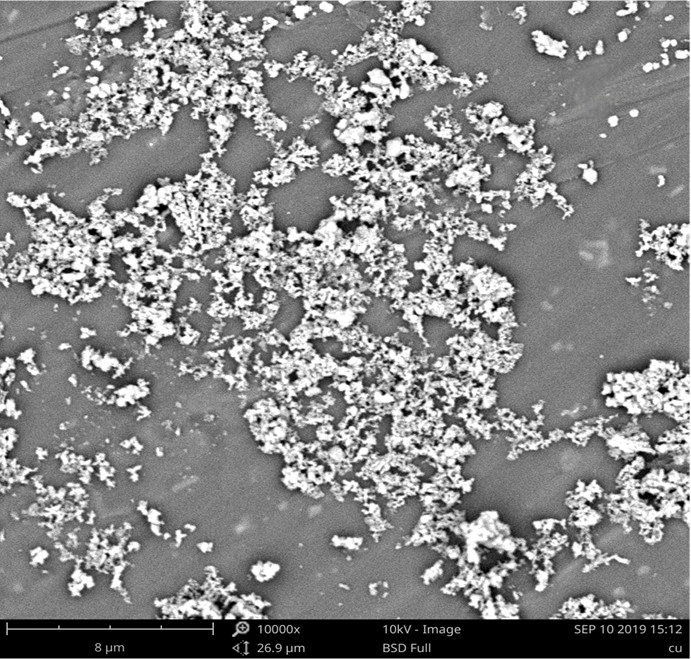 Suppl. Fig S1: SEM image of 2000 mg/L CuO-NPs.